Новодние и праздничные  мероприятия 2019 г.Анимационное  шоу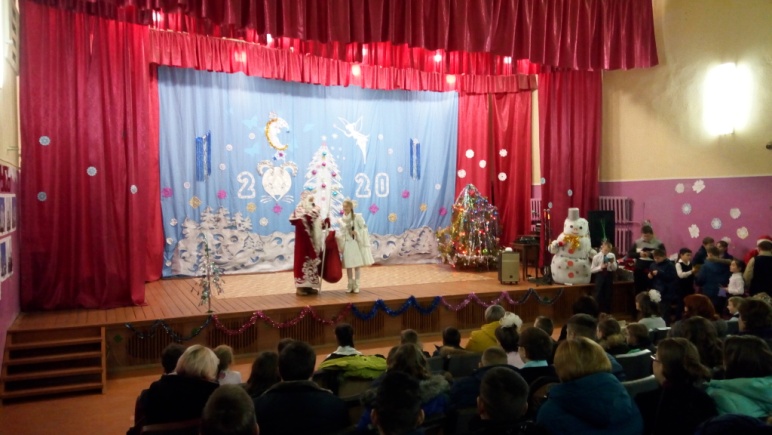 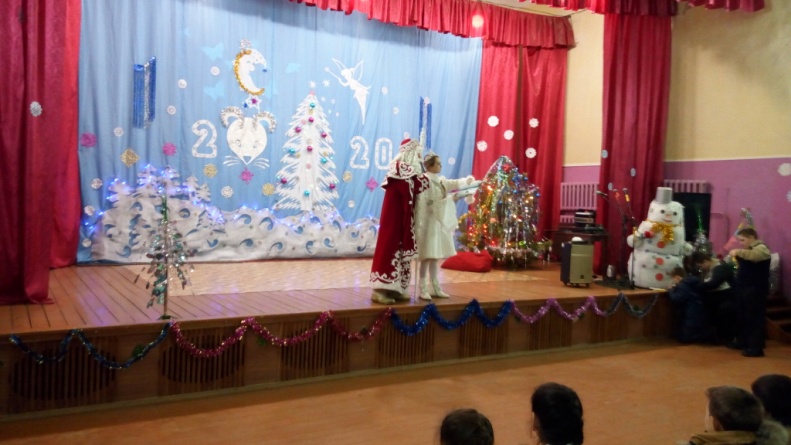 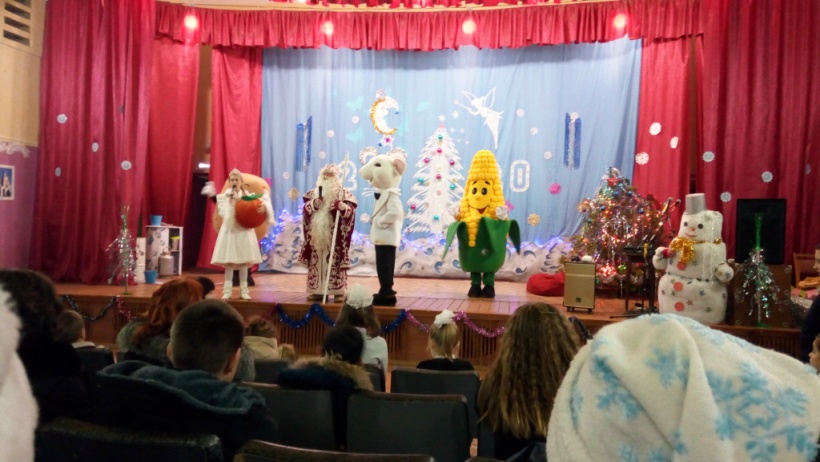 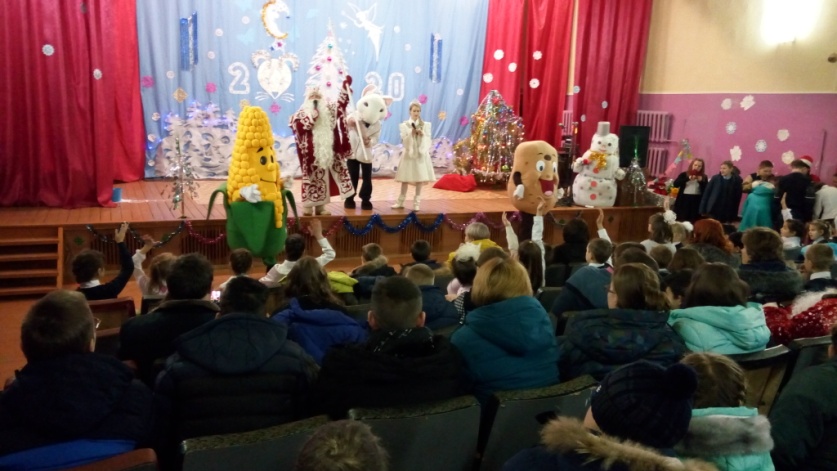 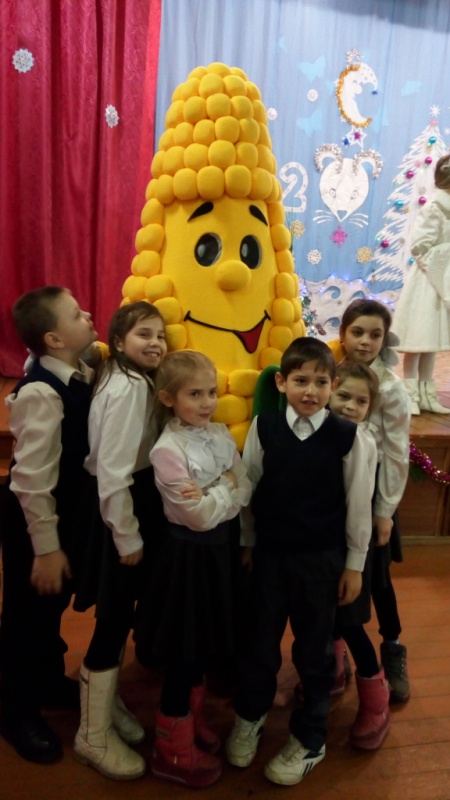 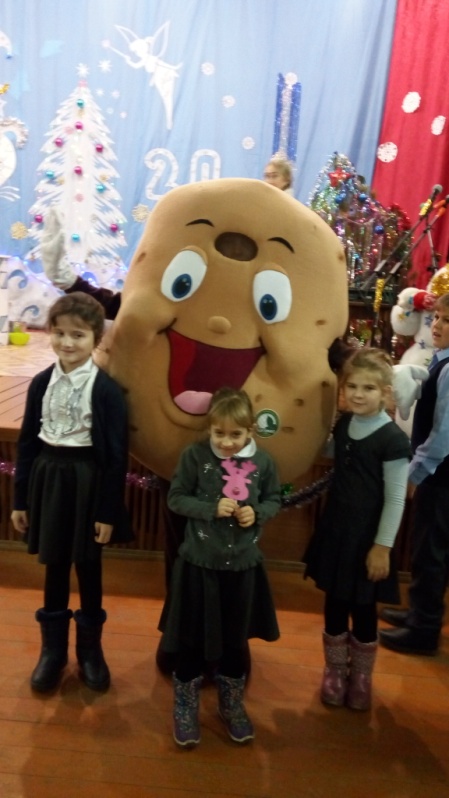 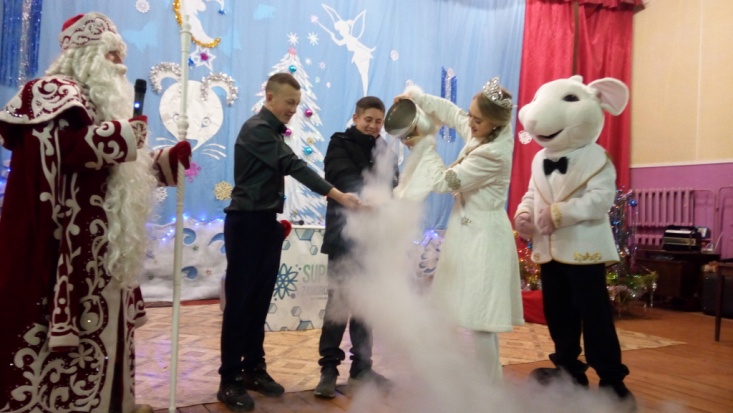 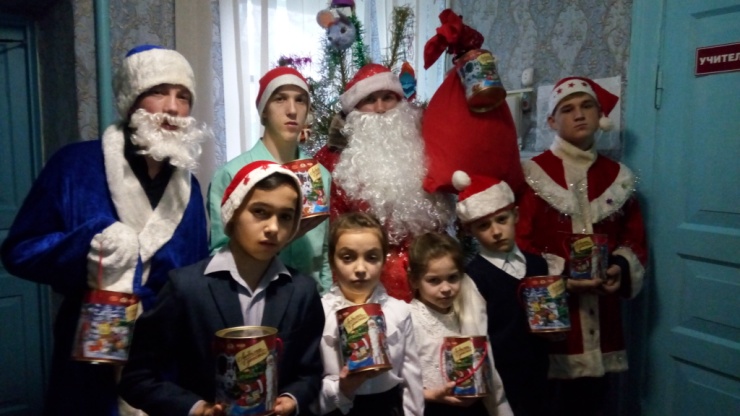 Общешкольный  Новогодний праздник    «Ёлка 2020»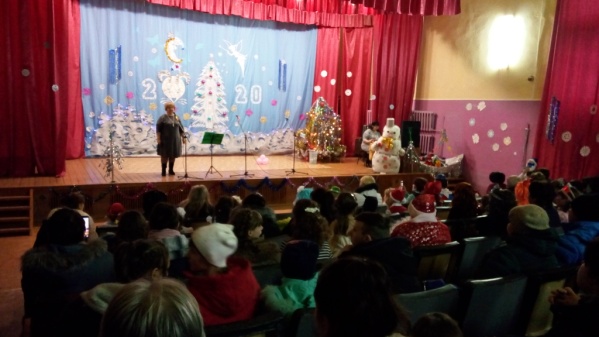 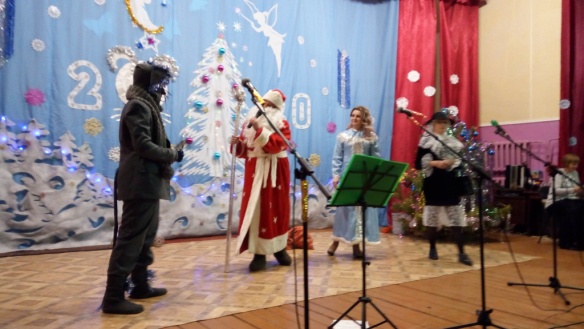 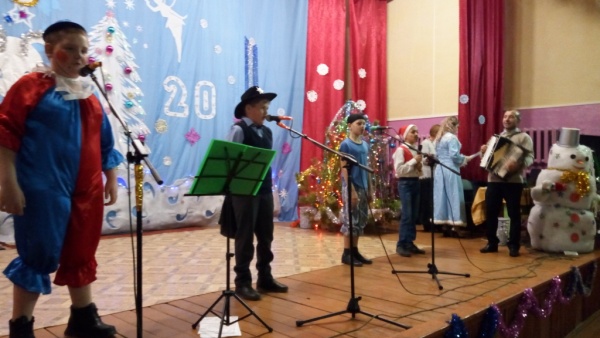 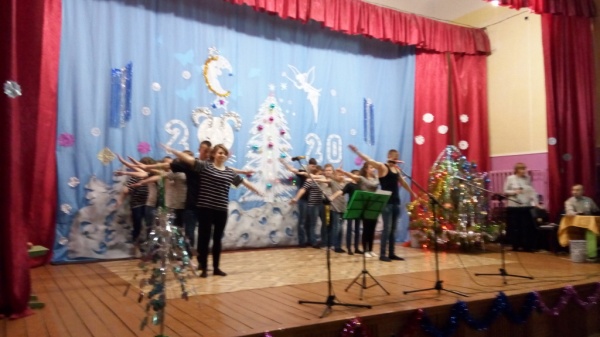 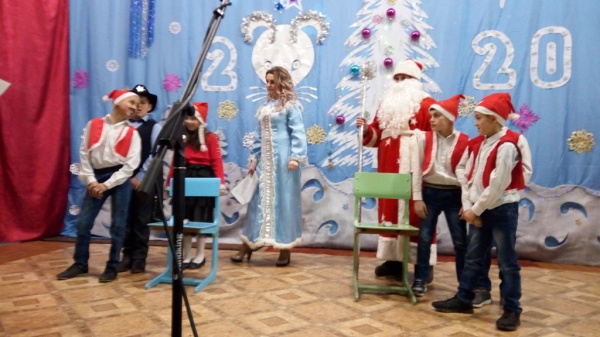 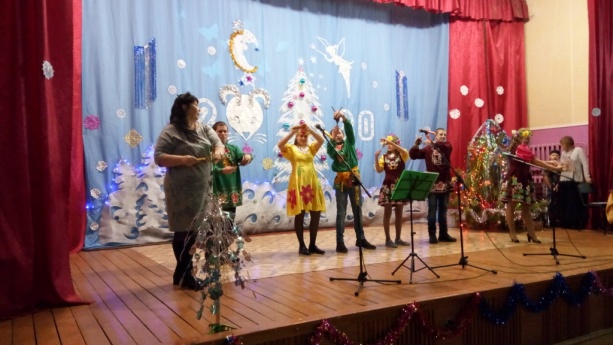 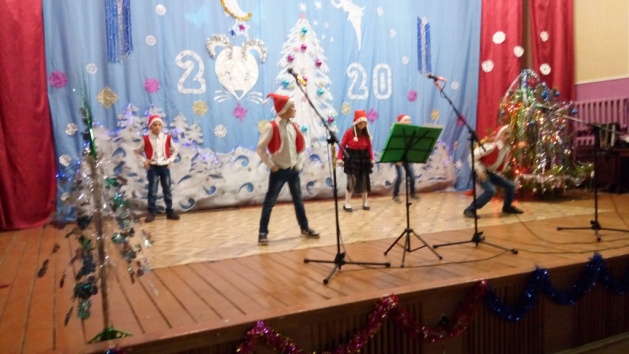 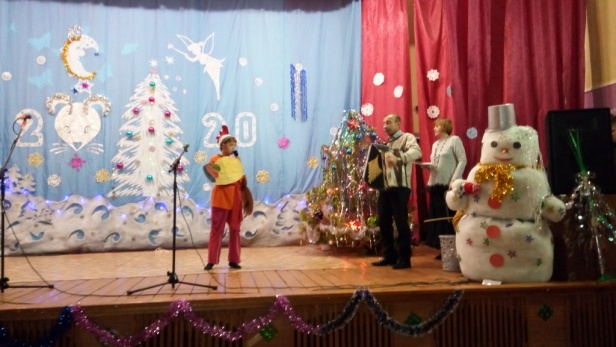 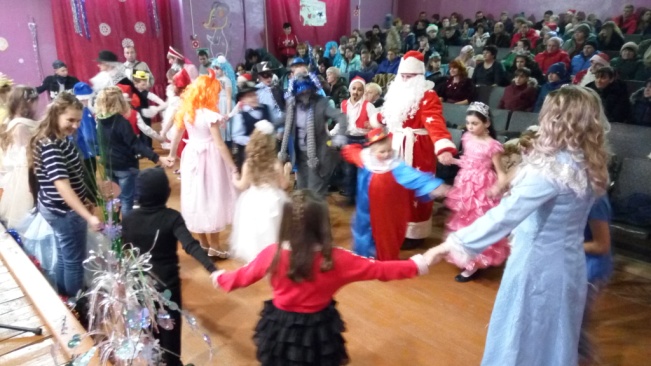 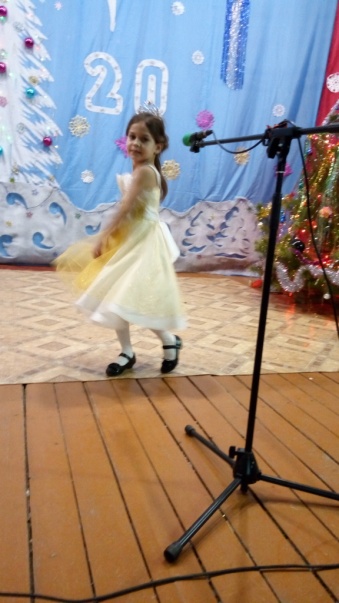 № п.п.             Наименование   мероприятияДата проведения мероприятия1.Выставка   рисунков: « С Новым  Годом!»15.12.2019 2.Выставка  творческих работ  обучающихся: «Новогодняя  сказка»20.12.20193Выставка  лучших стенгазет «С Новым 2020 годом!»22.12.20194.Анимационное  шоу для обучающихся школы-интерната, организованного КФК «Богомаз» 26.12.195.Общешкольный Новогодний  праздник «Ёлка - 2020»26.12.19